Education, Leisure and HousingPlacing Request Application FormPrimary 1 to S6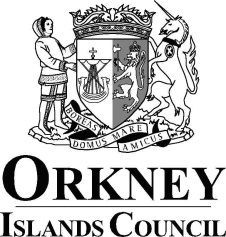 .PPlease complete in BLOCK CAPITALS.Child’s DetailsParent/Carer DetailsRequested SchoolAdditional Support NeedsSupport with English Language – for children whose first language is not EnglishReasons for ApplicationPlease explain why you wish your child to attend requested school.Sibling(s) Attending SchoolPlease give details of any brothers and sisters already attending the requested school.DeclarationI declare that the information provided above is correct. I understand that failure to provide accurate information may result in my child’s application being refused. I understand that I will be responsible for the arrangement and cost of transport for my child to and from the requested school. (Transport is not provided for children attending a school out with their catchment area.)Please complete and return this form by email to: education.leisure@orkney.gov.uk or send to Education Resources Manager, Education, Leisure and Housing, Council Offices, Kirkwall, KW15 1NY.The Data Protection ActThe information on this form is processed electronically for administrative purposes and is subject to the terms of the Data Protection Act 1998.For Office Use OnlyFull Name:Date of Birth:Gender:Male.Female.Are you completing a form for any other children?Are you completing a form for any other children?Are you completing a form for any other children?Yes.No.Additional Children’s Names and Dates of Birth:Additional Children’s Names and Dates of Birth:Additional Children’s Names and Dates of Birth:Title:Full Name:Address:Address:Address:Telephone Contacts: (in priority order.)1.Postcode:Telephone Contacts: (in priority order.)2.Email:Telephone Contacts: (in priority order.)3.Email:School Requested:Catchment School:(This is the designated school for your child’s address, leave blank if unknown.)(This is the designated school for your child’s address, leave blank if unknown.)(This is the designated school for your child’s address, leave blank if unknown.)(This is the designated school for your child’s address, leave blank if unknown.)(This is the designated school for your child’s address, leave blank if unknown.)(This is the designated school for your child’s address, leave blank if unknown.)(This is the designated school for your child’s address, leave blank if unknown.)(This is the designated school for your child’s address, leave blank if unknown.)For P1 applications, have you also submitted an admission form to the catchment school?For P1 applications, have you also submitted an admission form to the catchment school?For P1 applications, have you also submitted an admission form to the catchment school?For P1 applications, have you also submitted an admission form to the catchment school?Yes.No.Current School/Nursery:Current School/Nursery:Requested Start Date:Requested Start Date:Year/Stage on Start Date (e.g. P1):Year/Stage on Start Date (e.g. P1):Year/Stage on Start Date (e.g. P1):Does your child have any additional support need?Does your child have any additional support need?Does your child have any additional support need?Does your child have any additional support need?Does your child have any additional support need?Does your child have any additional support need?Yes.No.If yes, please specify:If yes, please specify:If yes, please specify:If yes, please specify:If yes, please specify:If yes, please specify:If yes, please specify:If yes, please specify:If yes, please specify:If yes, please specify:If yes, please specify:Does your child have an individualised education programme (IEP) or a co-ordinated support plan (CSP)?Does your child have an individualised education programme (IEP) or a co-ordinated support plan (CSP)?Does your child have an individualised education programme (IEP) or a co-ordinated support plan (CSP)?Does your child have an individualised education programme (IEP) or a co-ordinated support plan (CSP)?Does your child have an individualised education programme (IEP) or a co-ordinated support plan (CSP)?Does your child have an individualised education programme (IEP) or a co-ordinated support plan (CSP)?Does your child have an individualised education programme (IEP) or a co-ordinated support plan (CSP)?Does your child have an individualised education programme (IEP) or a co-ordinated support plan (CSP)?Does your child have an individualised education programme (IEP) or a co-ordinated support plan (CSP)?Does your child have an individualised education programme (IEP) or a co-ordinated support plan (CSP)?Does your child have an individualised education programme (IEP) or a co-ordinated support plan (CSP)?IEP:Yes.No.CSP:Yes.No.No.What is the first language of your child?Does your child need support with English language?Yes.No.Full Name:Year/Stage on Requested Start Date:Signature of Parent/Carer:Date:Date Received:Reference:Outcome:Date Letter Sent:Comments: